Dzień dobry  Drogie dzieci ruch to bardzo ważna sprawa. Zapraszam do zabawy.https://www.youtube.com/watch?v=ufXXXnQ1hiM„Wielkanocne harce” – zabawa ortofoniczna Kochany Rodzicu odczytaj rymowankę, a dziecko niech powtarza wyrazy dźwiękonaśladowcze. Wielkanocne harce (Marta Jelonek) Na świątecznym stole harce i swawole! Zając kica: kic, kic, kic! – kic, kic, kic! Baran bryka: hyc, hyc, hyc! – hyc, hyc, hyc! Kura gdacze: kud-ku-dak! – kud-ku-dak! A pisanki na to: trach, trach, trach, trach! Piszczy kurczę: pi, pi, pi! – pi, pi, pi! Kogut chrapie: fi, fi, fi! – fi, fi, fi! To Wielkanoc mu się śni!Świąteczne porządki – zachęcanie do prac porządkowych.Porozglądaj się po swoim pokoju. Czy wszystko na pewno jest na swoim miejscu? Jeśli nie, to szybciutko odłóż wszystkie rzeczy na swoje miejsca. A jeśli w Twoim pokoju jest porządek, koniecznie zapytaj rodziców, czy możesz im pomóc w świątecznych porządkach.Mam nadzieje że pamiętacie o piosence dla Zajączka? https://www.youtube.com/watch?v=wHBttUjMPHcKochani a na koniec zachęcam do wykonania zadań. Potrzebne będą: kredki, nożyczki, klej, dużo uśmiechu 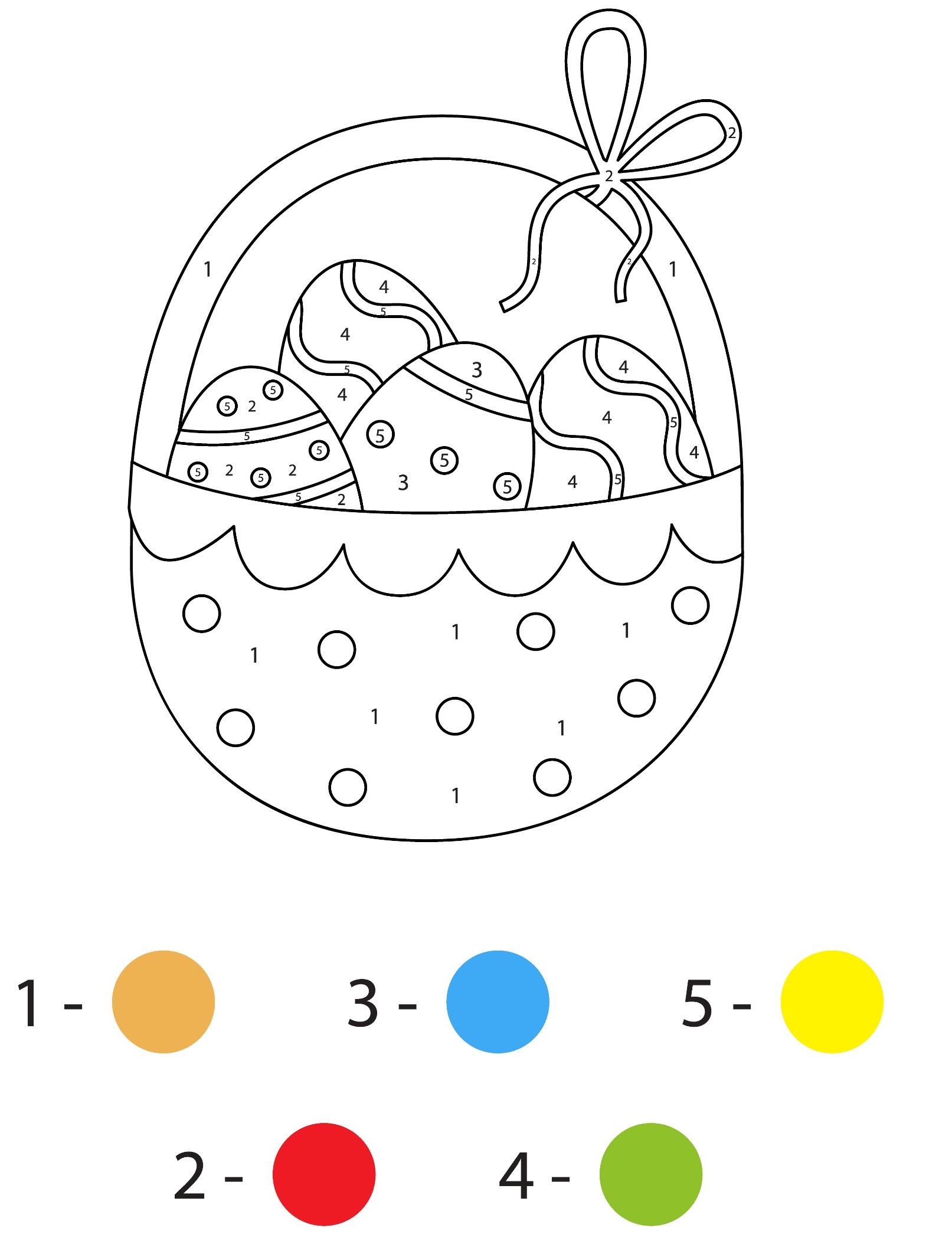 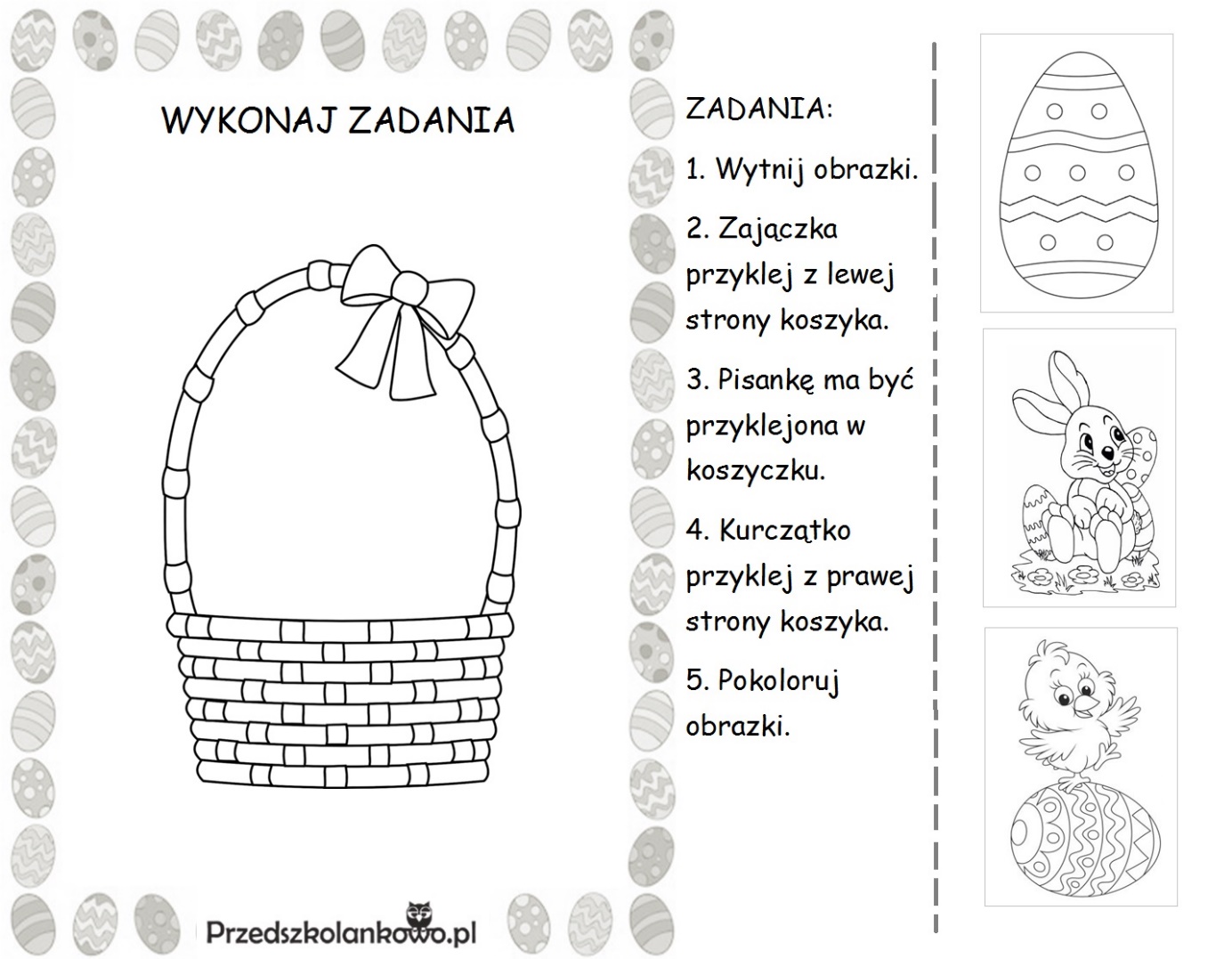 